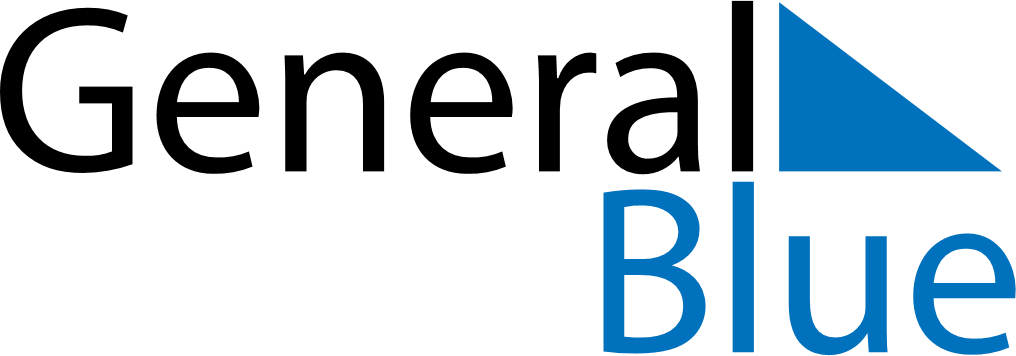 February 2024February 2024February 2024February 2024February 2024February 2024Hayes Subdivision, Nova Scotia, CanadaHayes Subdivision, Nova Scotia, CanadaHayes Subdivision, Nova Scotia, CanadaHayes Subdivision, Nova Scotia, CanadaHayes Subdivision, Nova Scotia, CanadaHayes Subdivision, Nova Scotia, CanadaSunday Monday Tuesday Wednesday Thursday Friday Saturday 1 2 3 Sunrise: 7:39 AM Sunset: 5:24 PM Daylight: 9 hours and 44 minutes. Sunrise: 7:38 AM Sunset: 5:25 PM Daylight: 9 hours and 47 minutes. Sunrise: 7:37 AM Sunset: 5:27 PM Daylight: 9 hours and 50 minutes. 4 5 6 7 8 9 10 Sunrise: 7:35 AM Sunset: 5:28 PM Daylight: 9 hours and 52 minutes. Sunrise: 7:34 AM Sunset: 5:29 PM Daylight: 9 hours and 55 minutes. Sunrise: 7:33 AM Sunset: 5:31 PM Daylight: 9 hours and 58 minutes. Sunrise: 7:32 AM Sunset: 5:32 PM Daylight: 10 hours and 0 minutes. Sunrise: 7:30 AM Sunset: 5:34 PM Daylight: 10 hours and 3 minutes. Sunrise: 7:29 AM Sunset: 5:35 PM Daylight: 10 hours and 6 minutes. Sunrise: 7:27 AM Sunset: 5:37 PM Daylight: 10 hours and 9 minutes. 11 12 13 14 15 16 17 Sunrise: 7:26 AM Sunset: 5:38 PM Daylight: 10 hours and 12 minutes. Sunrise: 7:25 AM Sunset: 5:40 PM Daylight: 10 hours and 14 minutes. Sunrise: 7:23 AM Sunset: 5:41 PM Daylight: 10 hours and 17 minutes. Sunrise: 7:22 AM Sunset: 5:42 PM Daylight: 10 hours and 20 minutes. Sunrise: 7:20 AM Sunset: 5:44 PM Daylight: 10 hours and 23 minutes. Sunrise: 7:19 AM Sunset: 5:45 PM Daylight: 10 hours and 26 minutes. Sunrise: 7:17 AM Sunset: 5:47 PM Daylight: 10 hours and 29 minutes. 18 19 20 21 22 23 24 Sunrise: 7:16 AM Sunset: 5:48 PM Daylight: 10 hours and 32 minutes. Sunrise: 7:14 AM Sunset: 5:49 PM Daylight: 10 hours and 35 minutes. Sunrise: 7:12 AM Sunset: 5:51 PM Daylight: 10 hours and 38 minutes. Sunrise: 7:11 AM Sunset: 5:52 PM Daylight: 10 hours and 41 minutes. Sunrise: 7:09 AM Sunset: 5:54 PM Daylight: 10 hours and 44 minutes. Sunrise: 7:08 AM Sunset: 5:55 PM Daylight: 10 hours and 47 minutes. Sunrise: 7:06 AM Sunset: 5:56 PM Daylight: 10 hours and 50 minutes. 25 26 27 28 29 Sunrise: 7:04 AM Sunset: 5:58 PM Daylight: 10 hours and 53 minutes. Sunrise: 7:03 AM Sunset: 5:59 PM Daylight: 10 hours and 56 minutes. Sunrise: 7:01 AM Sunset: 6:01 PM Daylight: 10 hours and 59 minutes. Sunrise: 6:59 AM Sunset: 6:02 PM Daylight: 11 hours and 2 minutes. Sunrise: 6:57 AM Sunset: 6:03 PM Daylight: 11 hours and 5 minutes. 